Attachment C5: 2015 NAMCS-201 CHC Service Delivery Site Induction Interview, List of all questionsThis table lists all proposed 2015 survey questions in the order that they would appear in the survey. Additions and modifications for 2015 are highlighted in yellow. Instructions for field representatives are in blue. Variable nameQuestion text and answer categoriesSTARTOne button is selected to start the interview:1.	Continue2.	Noninterview (Unable to locate, refusal, etc.)3.	Issue preventing CHC facility interview4.	QuitCHCTYPEHow would you classify this center?
Enter all that apply - separate with commasFederally-funded Community Health Center (330)  Community Health Center (CHC) Migrant Health Center (MHC)  Health Care for the Homeless (HCH)  Public Housing Primary Care (PHPC) grant programFederally Qualified Health Center, but not federally funded (330 look-alike)Urban Indian (437) Health CenterNone of the aboveADDCHECKWe have your address and telephone number as 
(Name and Address) (Phone number)
Is this correct?YesNo, update address and phoneCHC_NAMEWhat is the correct address?
        Enter 1 to update the CHC name, address, and phone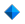 PR330PRTITLEVPROTHFEDPRSTLOCPRPRIVATPRCAREPRCAIDPRFEESPROTHERTOTALGRANTWhat percent of your CHC's revenue comes from the following sources?330 GrantTitle V grant or contractOther Federal GrantState/Local GrantIndividual, corporation or foundation grants or donationsMedicareMedicaid/CHIPPatient paymentsOther (including private insurance, Tricare, VA, etc.)?AVG_WEEKSOn average, in a normal year, how many weeks does the CHC at this location see patients?"  ________Number of weeksWEEK_FOLLUP"You indicated that this CHC LOCATION does not usually see patients in a typical year, is this correct?"YesNoINTRO_SAMPI would like to discuss a plan for conducting the National Ambulatory Medical Care Survey (NAMCS) to a sample of your providers.  This center has been assigned to a 1-week reporting period that begins on Monday, (Reporting period start date) and ends on Sunday, (Reporting period end date).

I will need to sample 3 providers from your Center.  In order to do this, I will need the name, specialty, and estimated visit volume, corresponding to the sample week, for all physicians and mid-level providers ONLY AT THE CURRENTLY SAMPLED IN-SCOPE LOCATION.

 Please include all providers even if they do NOT plan on seeing patients during the sample week.  In-scope locations include all fixed locations that provide health care, including mobile clinics, and specialty clinics.  Please do not include providers that work solely at school-based clinics.

Please exclude anesthesiologists, dentists, hygienists, optometrists, pathologists, psychologists, podiatrists, and radiologists.  Include physicians (both MDs and DOs), nurse practitioners (NPs), physician assistants (PAs), and nurse midwives (NMWs).

  List all providers only from the currently sampled in-scope locations, even if they do not expect to see patients during the sampled week.  Enter a zero for the expected visit volume for those providers with no expected visits.   

    If the CHC that has been sampled is a health department, please verify that they will not be distributing the 330 grant money to other administratively unconnected community health centers.  If the health department  does distribute the money to other CHCs, these need to be sampled, so please contact your supervisor for further instructions. PROV_FNAMEWhat is the provider's first name?
(Include providers from all in-scope CHC locations.)PROV_MNAMEWhat is the provider's middle name?PROV_LNAMEWhat is the provider's last name?PROV_TYPEIs (Provider's name) a Medical Doctor (MD) or Doctor of Osteopathy (DO), Nurse Practitioner (NP), Physician Assistant (PA), or Nurse Midwife (NMW)?Medical Doctor (MD)Doctor of Osteopathy (DO)Nurse Practitioner (NP)Physician Assistant (PA)Nurse Midwife (NMW)Skip Instructions:1,2: Goto PROV_SPEC
Else goto PROVIDEDPROV_SPECWhat is (Provider's name)'s specialty?
  Enter 'XXX' if the specialty is not listedPROV_SPEC2  Is the provider an anesthesiologist, dentist, hygienist, optometrist, pathologist, psychologist, podiatrist, or radiologist?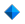 YesNoPROV_SPEC_SP  Enter verbatim response for specialtyPROVIDED?  [F1]
What is the expected visit volume during the sample week for (Provider's name)?
         Enter 0 if provider does not expect to see patients during the reference period.PREVSAMP  Compare this provider ((Providers name)) to the listed providers that have been sampled from this community health center in the past.  
        Previously sampled providers
        (Previously sampled providers)Yes, previously sampled No, not previously sampledVER_PREVSAMP  Were the previously sampled providers selected correctly?
           Current name                     Previous name
         (Current provider names)     (Previously sampled provider names)YesNoNOPATIENTSYou have told me that NONE of these providers expect to see patients during the sample week that begins on Monday, (Reporting period start date) and ends on Sunday, (Reporting period end date).  Is this correct?Yes, there are no providers seeing patients during reference week No, incorrect - there are providers seeing patientsSkip Instructions:1: Exit block and goto BlkBACK.THANK_OOS
2: Go back to TblProv1.PROV_FNAME for the last row.PROV_STRTWhat is (Provider's name)'s address?
           Enter number and street.PROV_STRT2What is (Provider's name)'s address?
           Enter line two of address.PROV_CITYWhat is (Provider's name)'s address?
          Enter city.PROV_STATEWhat is (Provider's name)'s address?
          Enter state.PROV_ZIPCODEWhat is (Provider's name)'s address?
         Enter zipcode.PROV_LOCTYPE   Enter location/address type Main Office addressAlternative/2nd office addressHome officeHomeUnknownPROV_PHONEWhat is (Provider's name)'s telephone number?PROV_PHTYPWhat type of telephone number is this?MainHomeWorkMobilePager, Beeper, Answering ServicePublic pay phoneToll FreeOtherFaxUnknownGREET_NAME  Enter Greet Name
   (Greet name will be used on the letter that is sent to the provider.)
    Provider Name:  (Provider's name)CALLBACKNOTESI'd like to schedule a DATE to (conduct/complete) the interview.
What DATE AND TIME would be best to visit again?
          Today is:  ^IntDate                        Skip Instructions:RF: Goto CBREF
All others, goto THANKCBCBREF   Exit this case now. 
    Call the case up again and make it a non-interview before transmitting.THANKCBThank you.
I will call/come back at the time suggested
      Revisit   (Appointment information)THANKYOUThis concludes the interview.  Thank you for your patience, and for taking the time to answer our questions.THANK_OOSThank you (Respondent name), your center is not within the scope of this study.
We appreciate your time and interest.